Şirketlerde BirleşmeBirleşme, Devrolunan Şirketin Malvarlığı Karşılığında, Bir Değişim Oranına Göre Devralan Şirketin Paylarının, Devrolunan Şirketin Ortaklarınca Kendiliğinden İktisap Edilmesiyle Gerçekleşir. Birleşmede En Az Bir Şirket Tasfiyesiz Sona Erer. Birleşmeyle Devralan Şirket Devrolunan Şirketin Malvarlığını Bir Bütün Halinde Devralır.  Birleşme İki Türlü Olur;Bir Ticaret Şirketinin Diğerini Devralması, “Devralma Şeklinde Birleşme”Ticaret Şirketlerinin Yeni Bir Şirket İçinde Bir Araya Gelmeleri “Yeni Kuruluş Şeklinde Birleşme”Ticaret Şirketleri İle Ticareti İşletmelerde Aşağıda Yer Alan Hallerde Yapılan Birleşmeler Geçerli Birleşmeler Olarak Kabul Edilmektedir.        Sermaye Şirketlerinin; Başka Bir Sermaye Şirketiyle, Kooperatifle, Devralan Şirket Olmak Şartıyla Kollektif Ve Komandit Şirketlerle,        Şahıs Şirketlerinin; Başka Bir Şahıs Şirketiyle, Devrolan Şirket Olmak Şartıyla Sermaye Şirketleriyle Ve Kooperatiflerle,        Kooperatiflerin; Başka Bir Kooperatifle, Sermaye Şirketiyle, Devralan Şirket Olmak Şartıyla Şahıs Şirketiyle,        Devrolunan Olmak Şartıyla Bir Ticari İşletmenin, Bir Ticaret Şirketiyle.Tescil İçin Gerekli Belgeler:1.    Genel Kuruldan 33 Gün Önce Devrolunan/Devralan Şirketin Ekteki Örneğe Uygun Olarak Verilmiş Bulunan İnceleme Hakkına İlişkin İlanın Yayınlandığı Sicil Gazetesi Fotokopisi,(Birleşmeye Katılan Her Şirket, İncelemeye Sunulan Belgelerin Nereye Tevdi Edildiklerini Ve Nerelerde İncelemeye Hazır Tutulduklarını, Tevdi Edildiği Tarihten En Az Üç İş Günü Öncesinden, Türkiye Ticaret Sicili Gazetesi İle Şirket Sözleşmesinde Öngörülen Gazetede İlan Edilmesi Zorunludur. Aynı İlanda Bütün İlgililerin Birleşme Belgelerini İnceleyebilme Haklarının Olduğu Açıkça İşaret Edilir. Bu Hususlar, İnternet Sitesi Kurma Zorunluluğuna Tabi Sermaye Şirketlerinin İnternet Sitelerinde De Yayımlanır.Birleşmeye Katılan Şirketlerden Her Biri, Merkezleriyle Şubelerinde Ve Halka Açık Anonim Şirketler İse Sermaye Piyasası Kurulunun Öngöreceği Yerlerde, Genel Kurul Kararından Önceki Otuz Gün İçinde; Birleşme Sözleşmesini, Birleşme Raporunu Ve Son Üç Yılın Yılsonu Finansal Tablolarıyla Yıllık Faaliyet Raporlarını, Gereğinde Ara Bilançolarını; Ortakların, İntifa Senedi Sahipleriyle Şirket Tarafından İhraç Edilmiş Bulunan Menkul Kıymet Hamillerinin, Menfaati Bulunan Kişilerin Ve Diğer İlgililerin İncelemesine Sunmakla Yükümlüdür. Bu Belgeler İnternet Sitesi Açmaya Zorunlu Olan Sermaye Şirketlerinin İnternet Sitelerinde De Yayımlanır. )4.11.2012 Tarih Ve 28457 Sayılı Resmi Gazete'de Yayımlanan “Küçük Ve Orta Büyüklükteki İşletmelerin Tanımı, Nitelikleri Ve Sınıflandırılması Hakkında Yönetmelikte Değişiklik Yapılmasına Dair Yönetmelik” Hükümlerine Göre Küçük Ve Orta Büyüklükteki İşletme Ölçütünü Karşıladığı Smmm Veya Ymm Raporu İle Tespit Edilen Şirketler, Tüm Ortakların Onaylaması Halinde, Söz Konusu Raporu Ve Müşavirin Faaliyet Belgesini İbraz Koşulu İle İnceleme Hakkının Kullanılmasından Vazgeçebilir.2.    Birleşme Sözleşmesinin Devralan Ve Devrolunan Şirketlerin Genel Kurullarınca Onaylanmasına İlişkin Kararların Noter Onaylı Örnekleri (2 Nüsha),3.    Taraflarca İmzalı Birleşme Sözleşmesi (Bir Asıl Nüsha Ve Özel Sicile Kaydı Gereken Mal Ve Hakkın Bulunması Halinde Bildirim Yapılacak Mercii Sayısı Kadar Da Fotokopi Eklenmelidir.)4.    Bakanlık Veya Diğer Resmi Kurumların İznine Veya Uygun Görüşüne Tabi Olunması Halinde, Devralan Ve Devrolunan Şirket İçin Bu İzin Veya Uygun Görüş Yazısı,5.    Devralan Şirketin Birleşme Sebebiyle Sermaye Artırımı Yapması Halinde Sermaye Artırımının    Tescili İçin Gerekli Belgeler; 	Sermaye Artırımı Yapılmaması Halinde İse Bu Hususun Genel Kurul Kararında Belirtilmesi Gerekmektedir.6.    Devralan Şirket Bakımından; Birleşmenin Yeni Kuruluş Şeklinde Yapılması Halinde Yeni Şirketin Kuruluş Belgeleri,7.    Smmm Veya Ymm Raporu Ve Müşavirin Faaliyet Belgesi; Bu Raporda;Birleşmeye Katılan Şirketlerin Her Birinin Sermayelerinin Karşılıksız Kalıp Kalmadığı, Özvarlıklarının Tespiti,Alacaklıların Alacaklarının Tehlikeye Düşmediğinin Tespiti, Bu Tespitin Yapılamaması Halinde İse, Söz Konusu Alacakların Teminat Altına Alındığına Dair Yönetim Organı Beyanı,Birleşmeye Taraf Olan Şirketin Sermayesiyle Kanuni Yedek Akçeleri Toplamının Yarısı Zararla Kaybolmuş Veya Borca Batıklık Durumunda Olması Halinde, Birleşmeye Taraf Olan Diğer Şirketin Kaybolan Sermayeyi Veya Borca Batıklık Durumunu Karşılayacak Miktarda Serbestçe Tasarruf Edebileceği Öz Varlığa Sahip Bulunduğu, Buna İlişkin Tutarların Hesap Şekli De Gösterilerek Doğrulandığı Veya Belirtilen Durumların Mevcut Olmadığının Doğrulandığı,Şayet Devrolunan Şirketin Tapu, Gemi Ve Fikri Mülkiyet Sicilleri İle Benzeri Sicillerde Kayıtlı Malvarlığının Bulunması Halinde Bunların Listesi İle Gerçeğe Uygun Değerlerinin Tespiti, (Bildirilecek Her Merci İçin Raporun Birer Fotokopisi Eklenmelidir.) Ekinde Şirket Yönetim Organı Tarafından, Denetime Tabi Şirketlerde Denetçi Tarafından  Onaylanmış Son Bilanço,Yer Almalıdır.         Birleşmeye Katılan Şirketlerin Denetime Tabi Olması Halinde Bu Rapor, Şirket Denetçisi Tarafından Da Düzenlenebilir. 8.    Devrolunan Şirketin Tasfiye Halinde Olması Halinde, Mal Varlığının Pay Sahipleri Arasında Dağıtımına Başlanmadığına İlişkin Tasfiye Memurlarınca Hazırlanacak Rapor9.    Devrolunan Şirketin Tapu, Gemi Ve Fikri Mülkiyet Sicilleri İle Benzeri Sicillerde Kayıtlı Bulunan Mal Ve Haklarının Listesini Ve Bunların Kayıtlı Olduğu Siciller İle Söz Konusu Mal Ve Hakların İlgili Sicillerdeki Kayıtlarına İlişkin Bilgilerini Ve Değerlerini İçeren Şirket Yetkililerince İmzalı Beyan Ekinde, Beyan Edilen Mal Ve Hakların Firmanıza Ait Olduğunu Gösteren Belge Fotokopisi Verilmelidir. (Bildirilecek Her Merci İçin Ayrı Beyan Hazırlanmalıdır.) Şayet Söz Konusu Hususlar Yok İse; Özel Sicile Kaydı Gereken Mal Ve Hakların Bulunmadığına Dair Beyan.10.  Birleşmeye Taraf Olan Şirketlerce, Alacaklılara Alacaklarının Güvence Altına Alınmasını İsteme Hakkı Tanınmasına İlişkin Örneğe Uygun Olarak Hazırlanacak İlan Metinlerinin, 7’şer Gün Arayla Sicil Gazetesinde 3 Defa Yayınlanmasını Sağlamak Üzere Tescil Belgeleri İle Birlikte Müdürlüğe Verilmesi Gerekmektedir. Alacaklılara Yapılacak İlk İlanların Birleşme Kararının Tesciline İlişkin İlanlarla Birlikte Aynı Sicil Gazetesinde Yayımlanması Zorunludur.11.  Birleşmeye Taraf Olan Tüm Şirketlerin Yönetim Organları Tarafından, Ayrı Ayrı Ya Da Birlikte Hazırlanan Birleşme Raporunun, Şirketlerin Kayıtlı Bulunduğu Müdürlüklere Verilmesi Gerekir.4.11.2012 Tarih Ve 28457 Sayılı Resmi Gazete'de Yayımlanan “Küçük Ve Orta Büyüklükteki İşletmelerin Tanımı, Nitelikleri Ve Sınıflandırılması Hakkında Yönetmelikte Değişiklik Yapılmasına Dair Yönetmelik” Hükümlerine Göre Küçük Ve Orta Büyüklükteki İşletme Ölçütünü Karşıladığı Smmm Veya Ymm Raporu İle Tespit Edilen Şirketler, Tüm Ortakların Onaylaması Halinde, Söz Konusu Raporu Ve Müşavirin Faaliyet Belgesini İbraz Koşulu İle Birleşme Raporunun Düzenlenmesinden Vazgeçebilir.         Devrolunan Şirket Birleşme Kararını Tescil Ettirmeden Devralan Şirket Birleşme Kararını Tescil Ettiremez.         Birleşme İşlemlerinde Ayni Sermaye Konulmasına Dair Hükümler Uygulanmaz.         Birleşme Sözleşmesine Genel Kurul Onayından Önce Geçerli Olacağına Dair Hüküm Konulamaz. Bunun Tek İstisnası Kanunun 155 Ve 156. Maddesinde Belirtilen Kolaylaştırılmış Şekilde Yapılan Birleşme İşlemidir.         Birleşme Sözleşmesinin İmzalandığı Tarih İle Bilanço Günü Arasında 6 Aydan Fazla Zaman Geçmişse Veya Son Bilançonun Çıkarılmasından Sonra, Birleşmeye Katılan Şirketlerin Malvarlıklarında Önemli Değişiklikler Meydana Gelmişse, Birleşmeye Katılan Şirketler Tarafından Kanunun 144. Maddesindeki Hükümler Doğrultusundan Ara Bilançonun Çıkarılması Zorunlu Olup Ara Bilançoya Göre Yapılan Değerlendirmeye İlişkin Ymm Veya Smmm Raporu Ve Müşavirin Faaliyet Belgesi Sunulur.Genel Kurulda Şirket Sözleşmesinde Daha Ağır Bir Nisap Öngörülmemişse Birleşme Sözleşmesinin;1) Pay Senetleri Menkul Kıymet Borsalarında İşlem Gören Anonim Şirketlerde Sermayenin En Az Dörtte Birinin Temsil Edilmesi Şartıyla Toplantıda Hazır Bulunan Oyların Çoğunluğu İle,2) Anonim Ve Sermayesi Paylara Bölünmüş Komandit Şirketlerde, Esas Veya Çıkarılmış Sermayenin Çoğunluğunu Temsil Etmesi Şartıyla, Genel Kurulda Mevcut Bulunan Oyların Dörtte Üçüyle, 3) Bir Kooperatif Tarafından Devralınacak Sermaye Şirketlerinde, Sermayenin Çoğunluğunu Temsil Etmesi Şartıyla, Genel Kurulda Mevcut Bulunan Oyların Dörtte Üçüyle, 4) Limited Şirketlerde, Sermayenin En Az Dörtte Üçünü Temsil Eden Paylara Sahip Bulunmaları Şartıyla, Tüm Ortakların Dörtte Üçünün Oylarıyla, 5) Kooperatiflerde, Verilen Oyların Üçte İkisinin Çoğunluğuyla; Ana Sözleşmede Ek Ödeme Ve Başka Edim Yükümlülükleri Ya Da Sınırsız Sorumluluk Kabul Edilmiş Veya Bunlar Mevcut Olup Da Genişletilmişse Kooperatife Kayıtlı Tüm Ortakların Dörtte Üçünün Kararıyla, Onaylanmalıdır.  Birleşme Sözleşmesinde Yer Alması Gereken Hususlar; 1)Birleşmeye Katılan Şirketlerin Ticaret Unvanlarını, Kayıtlı Bulunduğu Ticaret Sicil Müdürlüğü Ve Ticaret Sicil Numarası, Vergi Numarası, Şirket Türlerini, Merkez Adresi; Yeni Kuruluş Yolu İle Birleşme Halinde,  Yeni Şirketin Türünü, Ticaret Unvanını Ve Merkez Adresini, 2) Şirket Paylarının Değişim Oranını, Öngörülmüşse Denkleştirme Tutarını; Devrolunan Şirketin Ortaklarının, Devralan Şirketteki Paylarına Ve Haklarına İlişkin Açıklamaları,3) Devralan Şirketin, İmtiyazlı Ve Oydan Yoksun Payların Sahipleriyle İntifa Senedi Sahiplerine Tanıdığı Hakları,4) Şirket Paylarının Değiştirilmesinin Şeklini,5) Birleşmeye İktisap Edilen Payların, Devralan Veya Yeni Kurulan Şirketin Bilanço Karına Hak Kazandığı Tarihi Ve Bu İsteme İlişkin Bütün Özellikleri,6) Gereğinde Kanunun 141. Madde Uyarınca Ayrılma Akçesini,7) Devrolunan Şirketin İşlem Ve Eylemlerinin Devralan Şirketin Hesabına Yapılmış Sayılacağı Tarihi,8) Yönetim Organlarına Ve Yönetici Ortaklara Tanınan Özel Yararları,9) Gereğinde Sınırsız Sorumlu Ortakların İsimleri,10) Birleşme Sözleşmesinin Tarihi.   Birleşme Raporunda Yer Alması Gereken Hususlar;1) Birleşmenin Amacı Ve Sonuçları,2) Birleşme Sözleşmesi,3)Şirket Paylarının Değişim Oranı Ve Öngörülmüşse Denkleştirme Akçesi; Devrolunan Şirketlerin Ortaklarına Devralan Şirket Nezdinde Tanınan Ortaklık Hakları,4) Gereğinde Ayrılma Akçesinin Tutarı Ve Şirket Pay Ve Ortaklık Hakları Yerine Ayrılma Akçesi Verilmesinin Sebepleri,5) Değişim Oranının Belirlenmesi Yönünden Payların Değerlemesine İlişkin Özellikler,6) Gereğinde Devralan Şirket Tarafından Yapılacak Artırımın Miktarı,7)Öngörülmüşse, Devrolunan Şirketin Ortaklarına, Birleşme Dolayısıyla Yüklenecek Olan, Ek Ödeme Ve Diğer Kişisel Edim Yükümlülükleri İle Kişisel Sorumluluklar Hakkında Bilgi,8) Değişik Türdeki Şirketlerin Birleşmelerinde, Yeni Tür Dolayısıyla Ortaklara Düşen Yükümlülükler,9) Birleşmenin, Birleşmeye Katılan Şirketlerin İşçileri Üzerindeki Etkileri İle Mümkünse Bir Sosyal Planın İçeriği,10) Birleşmenin, Birleşmeye Katılan Şirketlerin Alacaklıları Üzerindeki Etkileri,11) Gerekiyorsa, İlgili Makamlardan Alınan Onaylar.12) Yeni Kuruluş Yoluyla Birleşmede Birleşme Raporuna Yeni Şirketin Sözleşmesinin De Eklenmesi Şarttır.Kolaylaştırılmış Şekilde Birleşme;Uyarı: — Kolaylaştırılmış Şekilde Birleşme Sadece Sermaye Şirketleri İçin Geçerlidir.— Yeni Kuruluş Sureti İle Birleşmelerde Geçerli Değildir.1) Devralan Sermaye Şirketinin Devrolunan Sermaye Şirketinin Oy Hakkı Veren Bütün Paylarına Veya Bir Şirket Ya Da Bir Gerçek Kişi Veya Kanun Yahut Sözleşme Dolayısıyla Bağlı Bulunan Kişi Grupları, Birleşmeye Katılan Sermaye Şirketlerinin Oy Hakkı Veren Tüm Paylarına Sahiplerse Sermaye Şirketleri Kolaylaştırılmış Şekilde Birleşebilirler.Şirketler; Birleşme Raporu Düzenlemek Ve İnceleme Hakkını Sağlamak İle Bu Birleşme Sözleşmesini Genel Kurulların Onayına Sunmak Zorunda Değillerdir.Birleşme Nedeni İle Yapılan Sermaye Artırımında Önceki Sermayesinin Ödenmiş Olma Şartı Aranmaz. Birleşme Sözleşmesinde Yer Alması Gereken Hususlar;1) Birleşmeye Katılan Şirketlerin Ticaret Unvanlarını, Kayıtlı Bulunduğu Ticaret Sicil Müdürlüğü Ve Ticaret Sicil Numarası, Vergi Numarası, Şirket Türlerini, Merkez Adresi;2) Gereğinde Kanunun 141. Madde Uyarınca Ayrılma Akçesini,3) Devrolunan Şirketin İşlem Ve Eylemlerinin Devralan Şirketin Hesabına Yapılmış Sayılacağı Tarihi,4) Yönetim Organlarına Ve Yönetici Ortaklara Tanınan Özel Yararları,5) Gereğinde Sınırsız Sorumlu Ortakların İsimleri,Yukarıda Yer Alan Açıklamalar Dikkate Alınmak Suretiyle Tescil İçin İstenen Belgeler;1.    Taraflarca İmzalı Birleşme Sözleşmesi (Bir Asıl Nüsha Ve Özel Sicile Kaydı Gereken Mal Ve Hakkın Bulunması Halinde Bildirim Yapılacak Mercii Sayısı Kadar Da Fotokopi Eklenmelidir.)2.    Bakanlık Veya Diğer Resmi Kurumların İznine Veya Uygun Görüşüne Tabi Olunması Halinde, Devralan Ve Devrolunan Şirket İçin Bu İzin Veya Uygun Görüş Yazısı,3.    Devralan Şirketin Birleşme Sebebiyle Sermaye Artırımı Yapması Halinde Sermaye Artırımının Tescili İçin Gerekli Belgeler; 	Sermaye Artırımı Yapılmaması Halinde İse Bu Hususun Yönetim Kurulu/ Müdürler Kurulu Kararında Belirtilmesi Gerekmektedir.4. Smmm Veya Ymm Raporu Ve Müşavirin Faaliyet Belgesi; Bu Raporda; Birleşmeye Katılan Şirketlerin Her Birinin Sermayelerinin Karşılıksız Kalıp Kalmadığı, Özvarlıklarının Tespiti,Alacaklıların Alacaklarının Tehlikeye Düşmediğinin Tespiti, Bu Tespitin Yapılamaması Halinde İse, Söz Konusu Alacakların Teminat Altına Alındığına Dair Yönetim Organı Beyanı,Birleşmeye Taraf Olan Şirketin Sermayesiyle Kanuni Yedek Akçeleri Toplamının Yarısı Zararla Kaybolmuş Veya Borca Batıklık Durumunda Olması Halinde, Birleşmeye Taraf Olan Diğer Şirketin Kaybolan Sermayeyi Veya Borca Batıklık Durumunu Karşılayacak Miktarda Serbestçe Tasarruf Edebileceği Öz Varlığa Sahip Bulunduğu, Buna İlişkin Tutarların Hesap Şekli De Gösterilerek Doğrulandığı Veya Belirtilen Durumların Mevcut Olmadığının Doğrulandığı, Şayet Devrolunan Şirketin Tapu, Gemi Ve Fikri Mülkiyet Sicilleri İle Benzeri Sicillerde Kayıtlı Malvarlığının Bulunması Halinde Bunların Listesi İle Gerçeğe Uygun Değerlerinin Tespiti, (Bildirilecek Her Merci İçin Raporun Birer Fotokopisi Eklenmelidir.)Ekinde Şirket Yönetim Organı Tarafından, Denetime Tabi Şirketlerde Denetçi Tarafından  Onaylanmış Son Bilanço,Yer Almalıdır.         Birleşmeye Katılan Şirketlerin Denetime Tabi Olması Halinde Bu Rapor, Şirket Denetçisi Tarafından Da Düzenlenebilir. 6.       Devrolunan Şirketin Tasfiye Halinde Olması Halinde, Mal Varlığının Pay Sahipleri Arasında Dağıtımına Başlanmadığına İlişkin Tasfiye Memurlarınca Hazırlanacak Rapor7.       Devrolunan Şirketin Tapu, Gemi Ve Fikri Mülkiyet Sicilleri İle Benzeri Sicillerde Kayıtlı Bulunan Mal Ve Haklarının Listesini Ve Bunların Kayıtlı Olduğu Siciller İle Söz Konusu Mal Ve Hakların İlgili Sicillerdeki Kayıtlarına İlişkin Bilgilerini Ve Değerlerini İçeren Şirket Yetkililerince İmzalı Beyan;  (Bildirilecek Her Merci İçin Ayrı Beyan Hazırlanmalıdır.)                                          Şayet Söz Konusu Hususlar Yok İse; Özel Sicile Kaydı Gereken Mal Ve Hakların Bulunmadığına Dair Beyan.8.       Birleşmeye Taraf Olan Şirketlerce, Alacaklılara Alacaklarının Güvence Altına Alınmasını İsteme Hakkı Tanınmasına İlişkin Örneğe Uygun Olarak Hazırlanacak İlan Metinlerinin, 7’şer Gün Arayla Sicil Gazetesinde 3 Defa Yayınlanmasını Sağlamak Üzere Tescil Belgeleri İle Birlikte Müdürlüğe Verilmesi Gerekmektedir. Alacaklılara Yapılacak İlk İlanların Birleşme Kararının Tesciline İlişkin İlanlarla Birlikte Aynı Sicil Gazetesinde Yayımlanması Zorunludur. 9.     Kanunun 156. Maddesi Uyarınca Kolaylaştırılmış Usulle Birleşen Sermaye Şirketlerinde Birleşme Sözleşmesinin Genel Kurul Onayına Sunulmaması Halinde Birleşmenin Kabul Edildiğine, Kolaylaştırılmış Birleşme Usulünün Uygulandığına Ve Bu Usulün Dayanağına Dair Yönetim Kurulu/Müdürler Kurulu Kararının Noter Onaylı Örneğinin Müdürlüğe Verilmesi Gerekmektedir. 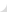 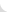 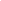 